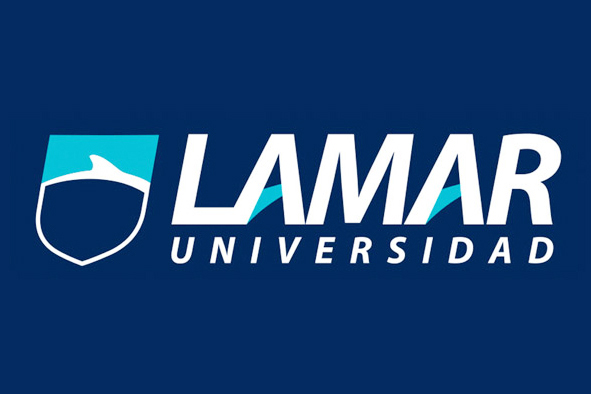 SEMINARIO DE TITULACION Unidad IIMayra Fabiola Avelar ArellanoLTU770http://www.aecit.org/jornal/index.php/AECIT/article/view/63Tecnología en el Turismo Competitividad de Destinos 	Me parece muy interesante la manera en el cual se puede aprender hacer una investigación sobre cualquier tema. Creo que es importante saber utilizar las páginas web correctas para obtener los resultados que uno busca. El utilizar las palabras claves es muy importante porque eso te da las respuestas a cualquier tema que uno esté investigando. En mi tema sobre los turistas en sol y playa aplicando una nueva técnica en la tecnología, me di cuenta que es más fácil el buscar palabras claves que te pueden llevar a una investigación mucho más amplia y no simplemente irte al buscador con tu título de investigación como tal. 